Resoluciones #103 - #105Resoluciones #103 - #105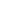 